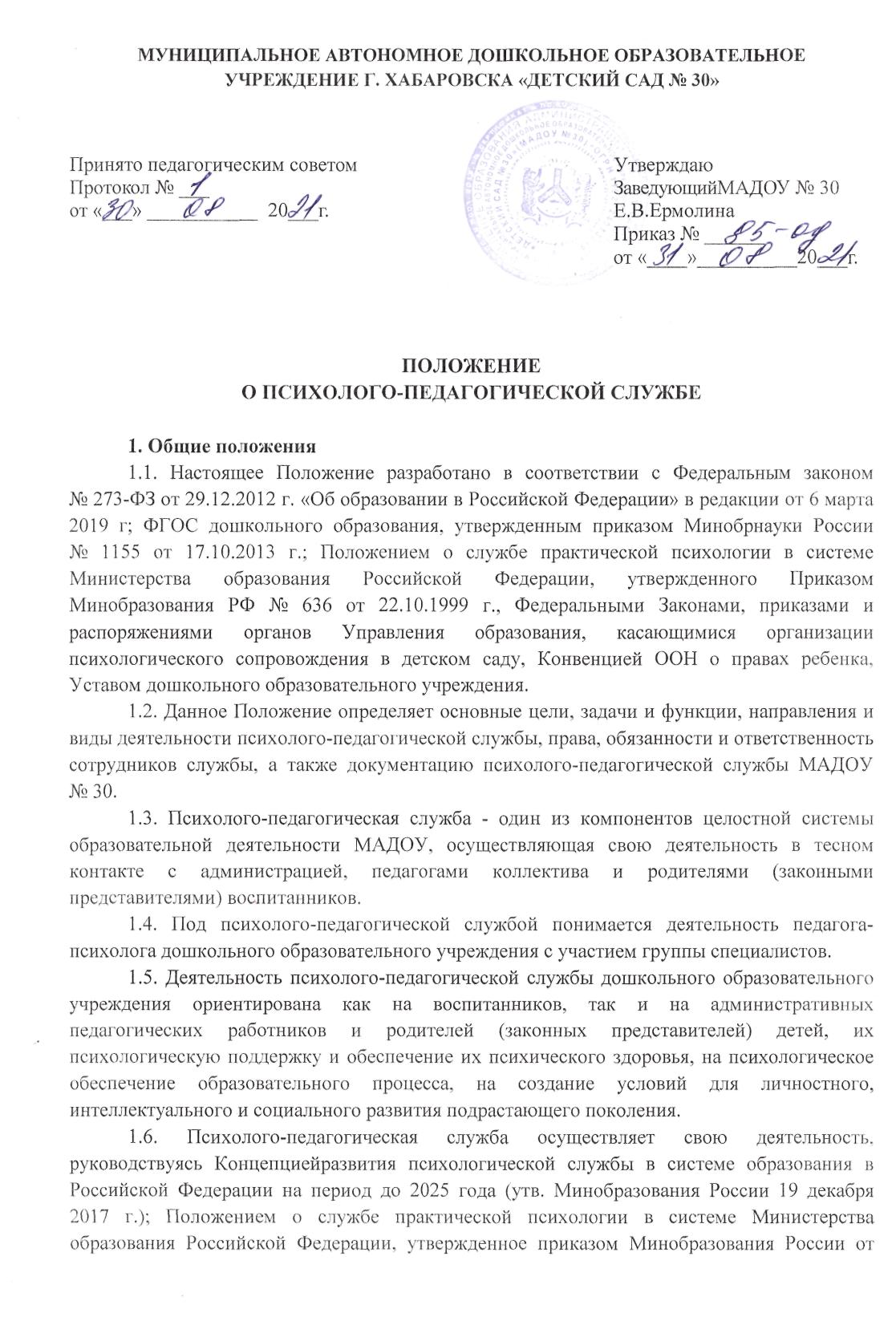 22.10.1999 г. № 636; письмом Минобразования России № 29/1886-6 от 24.12.2001 г.           «Об использовании рабочего времени педагога-психолога образовательного учреждения», настоящим Положением, а также запросом родителей (законных представителей), администрации, педагогических работников дошкольного образовательного учреждения.1.7. Основной целью деятельности психолого-педагогической службы (педагога - психолога) в МАДОУ является психологическое сопровождение личностной и социальной адаптации детей в процессе обучения и воспитания и подготовке их к школе, а также обеспечение индивидуализации и гуманизации педагогического процесса.1.8. В решении всех проблем психолого-педагогическая служба дошкольного образовательного учреждения руководствуется интересами воспитанника и задачами его всестороннего и гармоничного развития, реализуя принцип «Не навреди!»2. Цели и задачи психолого-педагогической службы2.1. Цель психолого-педагогической службы МАДОУ – обеспечение полноценного психического и личностного развития воспитанников в соответствии с их индивидуальными возможностями и особенностями.2.2. Основные задачи психолого-педагогическойслужбы:• максимальное содействие полноценному психическому и личностному развитиюкаждого ребенка;• создание эмоционального, психологического комфорта в дошкольном образовательном учреждении;• изучение особенностей развития детей в единстве эмоциональной, волевой и интеллектуальной сфер;• составление заключений и рекомендаций по обучению и воспитанию детей;• содействие повышению психологической компетентности сотрудников детского сада, родителей (законных представителей) воспитанников в закономерностях развития ребенка;• иные меры, необходимые для психолого-педагогического и медико-социального сопровождения.2.3. Психолого-педагогическая служба МАДОУ призвана содействовать:• созданию условий для всестороннего развития каждого ребенка;• повышению качества воспитательно-образовательного процесса на дошкольной ступени;• повышению психологической компетентности педагогов дошкольного образовательного учреждения;• развитию дошкольного образовательного учреждения в целом.3. Функции психологической службы3.1. Создание условий для сохранения и укрепления психофизического здоровья иэмоционального благополучия воспитанников дошкольного образовательного учреждения3.2. Максимальное содействие полноценному психическому и личностному развитию ребенка.3.3. Подготовка детей к новой социальной ситуации развития.3.4. Изучение индивидуальных особенностей детей в единстве интеллектуальной,эмоциональной и волевой сфер их проявления.3.5. Оказание помощи воспитанникам МАДОУ, нуждающимся в особых обучающих программах испециальных формах организации деятельности.3.6. Участие в создании оптимальных условий для развития и жизнедеятельности детей в моменты инновационных изменений работы дошкольного образовательного учреждения.3.7. Профилактическая и пропедевтическая работа с педагогами (воспитателями) и родителями (законными представителями) воспитанников по развитию у детей личностных новообразований дошкольного возраста.3.8. Обучение сотрудников дошкольного образовательного учреждения и родителей (законных представителей) воспитанников полноценному развивающему общению с детьми.3.9. Содействие формированию психологической компетентности сотрудников МАДОУ и родителей (законных представителей) в закономерностях развития ребенка, в вопросах обучения и воспитания.4. Организация деятельности психолого-педагогической службы:4.1. Служба создается приказом руководителя МАДОУ.4.2. Деятельность Службы обеспечивается под непосредственным руководством заведующего МАДОУ, являющегося председателем Службы, и координируется заместителем заведующего по ВМР (заместителем председателя Службы).4.3. Служба предназначена для осуществления процесса психолого-педагогического сопровождения обучающихся, педагогов и родителей (законных представителей) МАДОУ. Членами Службы являются: педагог-психолог, учитель-логопед. При необходимости к работе Службы привлекаются воспитатели и узкие специалисты (музыкальный руководитель, инструктор по ФК и др.)4.4. Деятельность Службы осуществляется в соответствии с планом работы, утвержденным администрацией ДОУ.5. Основные направления, виды деятельности психолого-педагогической службыКосновным направлением деятельности психолого-педагогической службы МАДОУ относятся:5.1. Психологическая профилактика - предупреждение возникновения явления дезадаптации воспитанников, разработка конкретных рекомендаций педагогическим работникам дошкольного образовательного учреждения, родителям (законным представителям) по оказанию помощи ввопросах воспитания, обучения и развития детей.5.2. Психологическое просвещение - формирование у всех участников педагогического процесса потребности в психологических знаниях, желания использовать их в интересах собственного развития; создание условий для полноценного личностного развития воспитанников на каждомвозрастном этапе, а также своевременном предупреждении возможных нарушений в становлении личности и развитии интеллекта.5.3. Психологическая диагностика - изучение воспитанников на протяжении всего периода обучения, определение индивидуальных особенностей, потенциальных возможностей в процессе обучения и воспитания, а так же выявления причин механизмов нарушения в обучении, развитии социальной адаптации. Психодиагностика проводится педагогом-психологом как индивидуально, так и с группами воспитанников дошкольного образовательного учреждения.5.4. Психолого-педагогический консилиум, углубленная специализированная помощь участникам воспитательно-образовательного процесса, воспитанникам дошкольного образовательного учреждения, имеющим проблемы в обучении, развитии и воспитании.5.5. Психологическая коррекция - активное воздействие на процесс формирования личности в детском возрасте и сохранении ее индивидуальности, осуществляемое на основе совместной деятельности педагога-психолога, логопеда, медицинского работника, других специалистов МАДОУ (разработка рекомендаций программ коррекции, контроль ее выполнения).5.6. Психологическая поддержка деятельности МАДОУ:• при подготовке к лицензированию дошкольного образовательного учреждения проведении экспертизы коммуникативной компетентности педагогов и специалистов;• анкетирование родителей (законных представителей) воспитанников, для изучения запросов на образовательную деятельность;• изучение личности и профессионального потенциала сотрудников дошкольногообразовательного учреждения;• при необходимости кадровой перестановки в дошкольном образовательном учреждении(причиной может быть психонесовместимость);• разрешение конфликтов в дошкольном образовательном учреждении;• оказание помощи в построении системы управления коллективом дошкольного образовательного учреждения.5.7. Консультативная деятельность - оказание помощи родителям (законным представителям) воспитанников, педагогическим работникам, администрации и другим специалистам и сотрудникам дошкольного образовательного учреждения по их запросу, в области развития, воспитания и обучения детей.6. Ответственность сотрудников психологической службы6.1. Сотрудники психолого-педагогической службы МАДОУ несут персональную ответственность:- за достоверность результатов психологического диагностирования;- за адекватность диагностических и коррекционных методов;- за обоснованность выдаваемых рекомендаций;- за соблюдение настоящего Положения;- за грамотное ведение документации;- за сохранность протоколов и других документов психологической службы;- за обеспечение конфиденциальности информации, защиты персональных данных.6.2. Сотрудники психолого-педагогическойслужбы МАДОУ несут ответственность за сохранность материально-технических средств, вверенных для работы психологической службы дошкольного образовательного учреждения.7. Обязанности и права сотрудников психолого-педагогической службы7.1. Сотрудники психолого-педагогической службы МАДОУ обязаны:7.1.1. В своей деятельности руководствоваться Программой психологической службы, Кодексом психолога, Уставом дошкольного образовательного учреждения, настоящим Положением.7.1.2. Участвовать в работе методических объединений, психологических конференций и семинаров, проводимых вышестоящими организациями.7.1.3. Постоянно повышать свой профессиональный уровень.7.1.4. Отчитываться о результатах и ходе проводимой работы перед администрацией дошкольного образовательного учреждения и руководством психолого-педагогической службы Управления образования.7.1.5. Рассматривать запросы и принимать решения строго в пределах своей профессиональной компетенции.7.1.6. В решении всех вопросов исходить из интересов воспитанника дошкольногообразовательного учреждения. 7.1.7. Работать в тесном контакте с администрацией, педагогическим коллективом и родителями(законными представителями) воспитанников дошкольного образовательного учреждения.7.1.8. Хранить в тайне сведения, полученные в результате диагностической и консультативной работы, если ознакомление с ними не является необходимым для осуществления педагогического аспекта коррекционной работы.7.1.9. Информировать участников педагогических советов, психологических консилиумов, администрацию дошкольного образовательного учреждения о задачах, содержании и результатах  проводимой работы.7.2. Сотрудники психолого-педагогической службы МАДОУ имеют право:7.2.1. Принимать участие в педагогических советах, психолого-педагогических консилиумах,заседаниях и т.д.7.2.2. Посещать занятия, мероприятия с целью проведения наблюдений за поведением и деятельностью воспитанников детского сада.7.2.3. Знакомиться с необходимой для работы педагогической документацией.7.2.4. Выступать с обобщением опыта своей работы.7.2.5. Вести работу по пропаганде психолого-педагогических знаний, путем лекций, бесед, выступлений, тренингов и др.7.2.6. Участвовать в курировании социально-психологической практики студентов колледжей, ВУЗов и т.д.7.2.7. Определять и выбирать направления и формы повышения квалификации в соответствии с собственными профессиональными потребностями.8. Документация психолого-педагогическойслужбы8.1. Документация психолого-педагогической службы включает: 1. Положение о психолого-педагогической службе дошкольного образовательного учреждения;2. Годовой план работы, составленный в соответствии с годовым планом дошкольного образовательного учреждения;3. Карта психолого-педагогического сопровождения воспитанника (Приложение 1) содержащая: - оценку актуального развития ребенка; - основные направления работы специалистов и педагогов; - рекомендации воспитателям, родителям (законным представителям) по развитию, обучению и воспитанию ребенка; - динамические наблюдения за развитием воспитанника, изменения в содержании и организации работы с ребенком; - дальнейшие рекомендации по работе на следующий период времени. 4. Журналы учета психолого-педагогической службы (Приложение 2):	- журнал учета консультаций психолого-педагогической службы;	- журнал учета групповых форм работ и консультаций (просвещение и профилактика);- журнал учета групповых и индивидуальных форм работ психолого-педагогической службы (диагностика).5. График заседаний Службы (Приложение 3); 6. Протокол заседаний Службы (Приложение 4).9. Заключительные положения9.1. Настоящее Положение является локальным нормативным актом МАДОУ, принимается на педагогическом совете и утверждается приказом заведующего МАДОУ.9.2. Все изменения и дополнения, вносимые в настоящее Положение, оформляются вписьменной форме в соответствии действующим законодательством Российской Федерации.9.3. Положение принимается на неопределенный срок. Изменения и дополнения к Положениюпринимаются в порядке, предусмотренном п.8.1 настоящего Положения.9.4. После принятия Положения (или изменений и дополнений отдельных пунктов и разделов) вновой редакции предыдущая редакция автоматически утрачивает силу.Приложение 1к Положению о психолого-педагогической службеМуниципальное автономное дошкольное образовательное учреждение г. Хабаровска «Детский сад № 30»Карта психолого-педагогического сопровождения воспитанника № ____Ф.И.О. ребенка: _____________________________________________________ Дата рождения: _______________Группа: _________________________Ф.И.О. родителей (законных представителей):Мать: __________________________________________________________________________Отец: __________________________________________________________________________Адрес: _________________________________________________________________________Телефон: ____________________________Причина обращения: _____________________________________________________________Актуальные проблемы: ___________________________________________________________Дата составления документа:______________________________________________________Приложение 1К  Положению о психолого-педагогической службеМуниципальное автономное дошкольное образовательное учреждение г. Хабаровска «Детский сад № 30»Динамический лист наблюдений за развитием воспитанникаПриложение 1к Положению о психолого-педагогической службеМуниципальное автономное дошкольное образовательное учреждение г. Хабаровска «Детский сад № 30»Рекомендации по работе на следующий период времениПриложение 1к Положению о психолого-педагогической службеМуниципальное автономное дошкольное образовательное учреждение г. Хабаровска «Детский сад № 30»Рекомендации воспитателямС рекомендациями ознакомлен(а): ___________________ /___________________                                                                                                                 (подпись) (расшифровка подписи)Приложение 1к Положению о психолого-педагогической службеМуниципальное автономное дошкольное образовательное учреждение г. Хабаровска «Детский сад № 30»Рекомендации родителям (законным представителям)С рекомендациями ознакомлен(а): ___________________ /___________________                                                                                                                 (подпись) (расшифровка подписи)Приложение 2к Положению о психолого-педагогической службеМуниципальное автономное дошкольное образовательное учреждение г. Хабаровска «Детский сад № 30»Журнал учета консультаций психолого-педагогической службыЖурнал учета групповых форм работ и консультаций (просвещение и профилактика)Журнал учета групповых и индивидуальных форм работ психолого-педагогической службы (диагностика)Приложение 3к Положению о психолого-педагогической службеГрафик заседаний психолого-педагогической службыВнеплановые заседания (по запросу): - принятие каких-либо экстренных мер по выявившимся обстоятельствам; - изменение направления коррекционно-развивающей работы в изменившейся ситуации или в случае ее неэффективности; - изменение образовательного маршрута (в рамках данного образовательного учреждения или подбор иного типа учреждения).Приложение 4к Положению о психолого-педагогической службеМуниципальное автономное дошкольное образовательное учреждение г. Хабаровска «Детский сад № 30»ПРОТОКОЛзаседания психолого-педагогической службы в МАДОУ № 30от «__»__________20___ г.                                                                                                    №____ Присутствовали: __________________________________________________________________________________________________________________________________________________________________________________________________________________________________________________________________________________________________________________________________________ Повестка дня:_____________________________________________________ ________________________________________________________________________________________________________________________________________________________________________________________________________________________________________________________________________ Слушали:_________________________________________________________ __________________________________________________________________________________________________________________________________________________________________________________________________________________________________________________________________________________________________________________________________________________________________________________________________________________________________________________________________________________________________________________________________________________________________________________________________________________ Решили:__________________________________________________________ ____________________________________________________________________________________________________________________________________________________________________________________________________________________________________________________________________________________________________________________________________________________________________________________________________________ Председатель ППС____________________ Секретарь ППС_______________________Содержание программыСодержание программыНаправление и цель работыИсполнитель (Ф.И.О.)Направление и цель работыФорма работыНаправление и цель работыИсполнитель (Ф.И.О.)Воспитатели группыМузыкальный руководительИнструктор по ФИЗОподписьФИО.ПредседательЗаместитель председателяСекретарьОбразовательные области	Результаты диагностики	Результаты диагностикиОбразовательные областиНачальный периодЗавершающий период1.Физическое развитие 2.Познавательное развитие 3.Художественно-эстетическое развитие 4. Речевое развитие 5. Социально-коммуникативное развитие Направление работыИнструктор по ФИЗОУчитель-логопедСпециалисты ППСРекомендацииВоспитатели группыМузыкальный руководительИнструктор по ФИЗОУчитель-логопедСпециалисты ППСРекомендацииВоспитатели группыМузыкальный руководительИнструктор по ФИЗОУчитель-логопед№п/пВремя проведенияКонсультируемые (код)ПоводобращенияПроблемы (выявленные)ПримечаниеДата проведенияКатегория слушателейФорма мероприятияТемаПримечаниеДата, времяФ.И.О., возрастОт кого поступил запросХарактер диагностикиПримечания,рекомендации№Направление работыСрокиОтветственныеНаправление работы1Распределение обязанностей, освещение нормативно-правовой базы ППС ДОУ, утверждение годового плана работы ППС. 2Выработка согласованных решений по реализации образовательного и коррекционно-развивающего маршрута. 3Динамическая оценка состояния ребенка и коррекция ранее немеченой программы. 4Годовой отчет работы ППС ДОУ по итогам работы за учебный год. 